Fuente: Elaboración propiaGráfica 1. Número de casos por nivel escolar.Fuente: Elaboración propiaGráfica 2. Medias de los ítems sobre valoración del proceso de mediación por parte de todo el alumnado encuestado (ítems 9 a 18).Fuente: Elaboración propiaGráfica 3. Porcentaje de alumnado según el origen del conflicto (ítem 21).Fuente: Elaboración propiaGráfica 4. Medias de los ítems sobre valoración del proceso de mediación por parte del alumnado que ha acudido al servicio de mediación (ítems 24 a 42).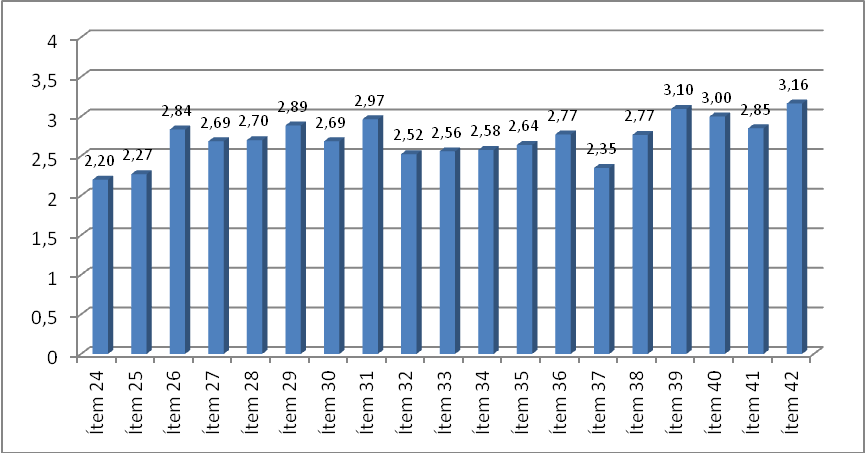 Fuente: Elaboración propiaGráfica 5. Porcentaje de alumnado según el origen del conflicto (ítem 44).Fuente: Elaboración propiaGráfica 6. Medias de los ítems sobre perfil y papel del Mediador/a (ítems 46 al 55).Fuente: Elaboración propiaGráfica 6. Medias de los ítems sobre perfil y papel del mediador/a (ítems 46 al 55).Fuente: Elaboración propiaGráfica 7. Medias de los ítems sobre valoración de la mediación por parte del mediador/a (ítems 56 al 66).Fuente: Elaboración propiaTabla 1. Participantes en el estudioTabla 1. Participantes en el estudioCentros% estudiantesCentro 1. Público17.5%Centro 2. Público23.6%Centro 3. Público20.1%Centro 4. Público22.1%Centro 5. Público16.7%Total 100%